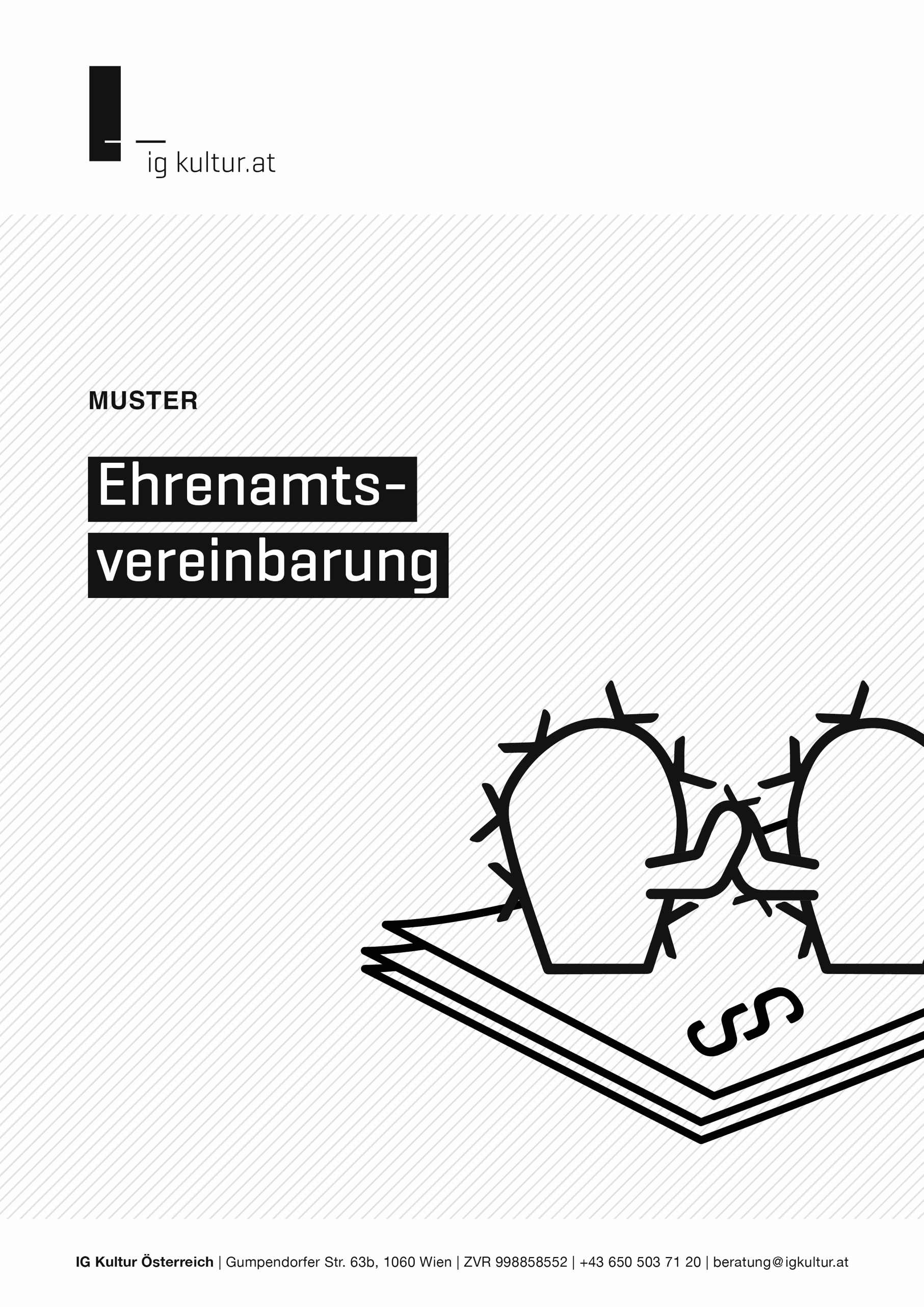 Passt dieses Muster für eure Zwecke? 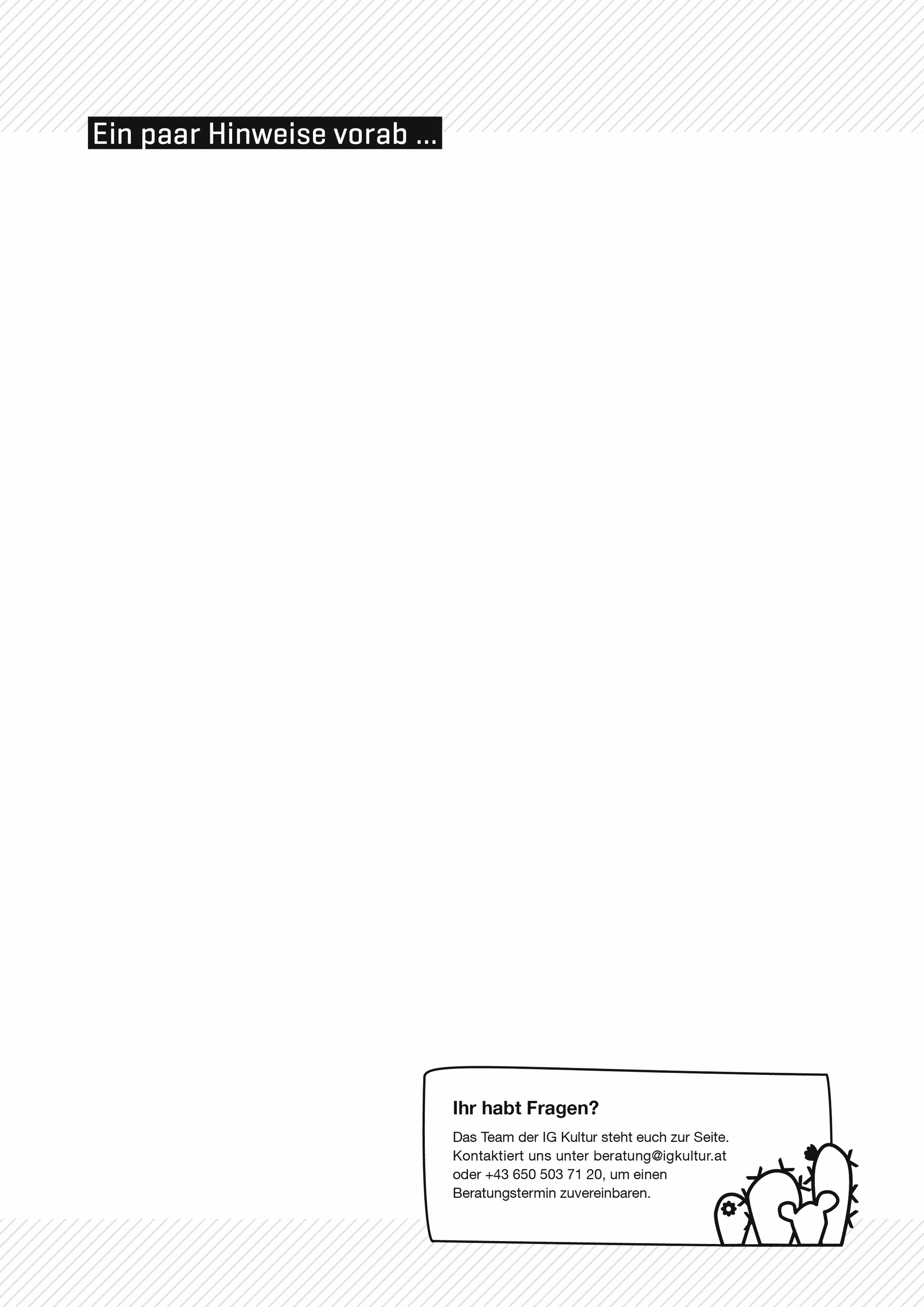 Dieses Muster dient als schriftliche Grundlage ehrenamtlicher 
(= freiwilliger, unentgeltlicher) Tätigkeit. Ehrenamtliche Tätigkeit 
erfolgt ohne Arbeitsverpflichtung – somit handelt es sich um kein 
(echtes oder freies) Dienstverhältnis und es besteht folglich keine Sozialversicherungspflicht.Auch wenn eine schriftliche Vereinbarung nicht zwingend vorgeschrieben ist, empfiehlt es sich, die Unentgeltlichkeit und Freiwilligkeit schriftlich festzuhalten, um die ehrenamtliche Tätigkeit klar von einem regulären Arbeitsverhältnis oder bezahlter selbständiger Tätigkeit abzugrenzen. Welche Beschäftigungsform vorliegt, entscheidet nicht die Vertragsbezeichnung, sondern welche tatsächlichen Gegebenheiten im Einzelfall vorliegen. Allgemeine Informationen zu Beschäftigungsformen und 
weitere Muster findet ihr auf www.igkultur.at.Vereinbarung über 
Ehrenamtliche TätigkeitZwischen[Name d. Vereins], [ZVR], [Adresse], 
vertreten durch [Funktion/Name] 
(Organisation, im Folgenden kurz „ORG“)und[Name], 
geboren am [Datum], 
[Adresse], 
SV-Nr: [SV-Nr], 
Staatsbürgerschaft: [Staatsbürgerschaft]
(ehrenamtlich Tätige*r, im Folgenden kurz „ET“)wird folgende Vereinbarung geschlossen.Ehrenamtliche TätigkeitDer*die ET stellt seine*ihre Zeit und Fähigkeiten zur Unterstützung der ORG und ihrer Aktivitäten freiwillig und unentgeltlich zur Verfügung. Der*die ET erklärt sich bereit, an [Vorstandssitzungen/Veranstaltung XX/….] nach Möglichkeit teilzunehmen; eine Arbeitsverpflichtung besteht nicht. Der*die ET informiert die Zuständigen der ORG zeitgerecht, an welchen Terminen er*sie teilnehmen möchte bzw. an welchen er*sie verhindert ist.dauer, BeendigungDie ehrenamtliche Tätigkeit wird mit [TT.MM.JJJJ] aufgenommen und kann jederzeit von beiden Seiten beendet werden. versicherungDie Tätigkeit unterliegt nicht der gesetzlichen Sozialversicherungspflicht. [Variante a – Versicherung durch ET selbst] 
Der*die ET sorgt selbst für eine Unfall- und Krankenversicherung.[Variante b – Zusatzversicherung durch ORG]Für Zeiten der ehrenamtlichen Tätigkeit wird eine [Unfall- und Haftpflichtversicherung] seitens der ORG abgeschlossen. Diese umfasst [die Deckung von Schäden, die der*die ET im Zuge der ehrenamtlichen Tätigkeit der ORG oder Dritten durch grob oder leicht fahrlässiges Verhalten zufügt]. Für eine Krankenversicherung ist der*die ET selbst verantwortlich. [optional] Reisekosten & sonstige AusgabenFür genehmigte und in Zusammenhang mit der ehrenamtlichen Tätigkeit erforderliche Reisen erhält der*die ET einen Ersatz der Fahrtkosten für öffentliche Verkehrsmittel und sonstige Aufwendungen. Der Ersatz von Fahrtkosten unterliegt den Prinzipien der Sparsamkeit und des Klimaschutzes (vorzugsweise Nutzung öffentlicher Verkehrsmittel, Bahnfahrt 2. Klasse, Economy-Flüge bei begründetem Bedarf). Ist die Nutzung öffentlicher Verkehrsmittel unzumutbar und werden Fahrten mit dem privaten PKW getätigt, wird das amtliche Kilometergeld ersetzt. Der*die ET hält die getätigten Fahrten zu diesem Zweck in einem Fahrtenbuch fest. Kosten für sonstige, von der ORG genehmigte Ausgaben im Zusammenhang mit der ehrenamtlichen Tätigkeit werden der*dem ET nur nach Vorlage von Belegen oder sonstigen Nachweisen ersetzt. [optional] Freiwilligenpauschale​​​​​​Als Anerkennung für den Einsatz erhält der*die ET eine Pauschale von [xx €] pro Einsatztag. Die Auszahlung durch die ORG erfolgt freiwillig und ist im Rahmen des § 3 Abs 1 Z 42 EstG steuerfrei. Ein daraus abgeleiteter Rechtsanspruch der*des ET auf eine Vergütung ist ausgeschlossen. Im Übrigen ist der*die ET für die Versteuerung von erhaltenen Zahlungen selbst verantwortlich. [Optional] Verschwiegenheit Die*der ET verpflichtet sich zur Verschwiegenheit über die betrieblichen und geschäftlichen Angelegenheiten der ORG für die Dauer der Tätigkeit und auch darüber hinaus. Alle der*dem ET durch die ORG überlassenen Unterlagen, Gegenstände, Urkunden, Aufzeichnungen, Verträge, Korrespondenzen, Datenträger, etc. bleiben im Eigentum der ORG. Die Mitnahme oder das Kopieren zu privaten Zwecken ist [untersagt/nur mit ORG-Zustimmung] zulässig. Überlassene Unterlagen, Gegenstände, Urkunden, Aufzeichnungen, Verträge, Korrespondenzen, Datenträger, etc. sind bei Ende des Vertragsverhältnisses der ORG auszufolgen oder auf dessen Aufforderung zu vernichten.[optional] Einhaltung von DatenschutzvorschriftenDie*der ET nimmt zur Kenntnis, dass er*sie automationsunterstützte oder konventionell verarbeitete Daten, die ihr*ihm im Zusammenhang mit der gegenständlichen Vereinbarung anvertraut oder zugänglich gemacht worden sind, nur unter Einhaltung datenschutzrechtlicher Vorschriften (DSG, DSGVO) verwenden darf. Die Verpflichtung zur Einhaltung des Datengeheimnisses besteht auch nach Beendigung der ehrenamtlichen Tätigkeit zeitlich unbegrenzt weiter. Der*die ET bestätigt, über die datenschutzrechtlichen Pflichten und Folgen einer Verletzung belehrt worden zu sein. [OPTIONAL] Einwilligung zur Veröffentlichung von Abbildungen, Ton- und VideoaufnahmenDie*der ET willigt hiermit ausdrücklich ein, dass Video- und Tonaufnahmen sowie Abbildungen ihrer*seiner Person für Zwecke der Öffentlichkeitsarbeit der ORG im Internet, in Broschüren, Prospekten oder sonstigen Schriftstücken veröffentlicht werden. Diese Einwilligung kann jederzeit durch schriftliche Mitteilung der*des ET an die ORG für künftige Nutzungen widerrufen werden. Die ORG ist jedoch im Falle des Widerrufs nicht verpflichtet bereits umgesetzte Veröffentlichungen zu entfernen oder bereits hergestellte Unterlagen (wie z.B. Prospekte) zu vernichten oder zurückzurufen. ALLGEMEINE BESTIMMUNGENSollten einzelne Bestimmungen dieser Vereinbarung ganz oder teilweise unwirksam sein oder werden, bleibt davon die Geltung der restlichen Vereinbarung unberührt. An die Stelle der unwirksamen Bestimmung tritt jene rechtskonforme Regelung, deren Wirkungen der ursprünglichen wirtschaftlichen Zielsetzung der Parteien möglichst nahekommt.Als Gerichtsstand für alle im Zusammenhang mit der gegenständlichen Vereinbarung entstehenden Streitigkeiten wird die ausschließliche Zuständigkeit des am Sitz der ORG sachlich zuständigen Gerichts vereinbart. Ehrenamtlich Tätige*r					Organisation_____________________					_______________________Datum							Datum_____________________					_______________________Unterschrift ET						Unterschrift ORG